■募金箱取扱い手引き■○募金箱管理　・募金箱は共同募金会○○支会が管理しています。　　なにかありましたら、○○支会までお問い合わせください。○募金箱の設置場所　・人通りの多いところや常に人がいるところに置く。　・可能であれば、募金箱用チェーンで募金箱を固定し、盗難防止を図る。○募金箱の保管方法　・営業時間外(人がいなくなる時間)は金庫などカギのかかる場所に保管すると安心ですが、可能な範囲でご協力いただけますと幸いです。　・募金箱はカギのかかった状態でお渡しします。○募金箱の回収　・募金箱は設置時に希望された月に電話連絡の上、○○支会の担当者が受け取りに来ます。　　(※募金箱を持ってきてもらう場合は書き換える)　・募金箱ごと回収し、募金額を確定した後、領収書を発送します。○紛失時の対応　・募金箱の紛失や盗難があった場合は、速やかに○○支会へご連絡ください。○募金箱のPR内容　・募金箱上部に差し込む台紙は○○支会で作成しています。ご希望の内容(例：「市内の高齢者のために」・・・等)がありましたらお申し出ください。○ご協力情報の掲載　・群馬県共同募金会のHPおよび○○支会のHP、広報誌等へ社名の掲載をご希望される場合は、○○支会へお申し出ください。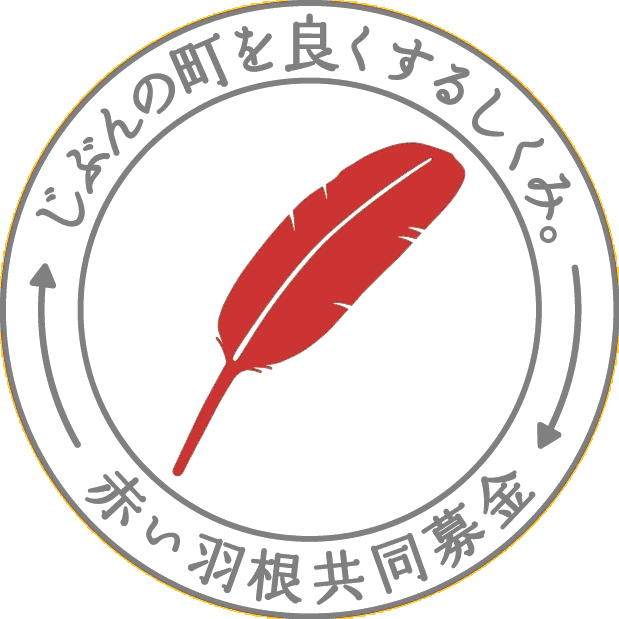 募金箱設置にご協力いただいたみなさまへ、領収書の発送とあわせて○○（ニュースレター）を同封いたします。